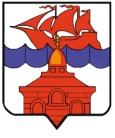 РОССИЙСКАЯ  ФЕДЕРАЦИЯКРАСНОЯРСКИЙ КРАЙТАЙМЫРСКИЙ ДОЛГАНО-НЕНЕЦКИЙ МУНИЦИПАЛЬНЫЙ РАЙОНАДМИНИСТРАЦИЯ СЕЛЬСКОГО ПОСЕЛЕНИЯ ХАТАНГАПОСТАНОВЛЕНИЕО проведении мероприятий, связанных с ледоходом и половодьем на реках сельского поселения Хатанга в 2015 годуВ связи с предстоящим наступлением интенсивных весенних паводков и ледохода на реках сельского поселения Хатанга, с целью обеспечения безопасности населения, сохранности жилого фонда, устойчивой эксплуатации объектов тепло-, водо-, электроснабжения в период ледохода и паводка 2015 года, руководствуясь п.8 ч.1 ст.7 Устава сельского поселения Хатанга,ПОСТАНОВЛЯЮ:Утвердить комплексный план мероприятий по предупреждению и ликвидации последствий чрезвычайных ситуаций, связанных с паводковыми явлениями и ледоходом на реках сельского поселения Хатанга.Начальникам Территориальных отделов поселков сельского поселения, руководителям предприятий, организаций, учреждений независимо от организационно-правовых форм:создать комиссии по предупреждению и ликвидации последствий чрезвычайных ситуаций в период ледохода и паводка;разработать мероприятия по защите жизни и здоровья населения, в том числе взрослых и детей, находящихся на промысловых точках, а также обеспечению сохранности от наводнения объектов, расположенных на территориях, подвергающихся периодическому затоплению;определить помещения на случай перевода населения из затопляемых жилых домов;привести в исправное состояние плавсредства (катера, лодки и т. п.), создать необходимые запасы лесоматериалов, тросов, других материалов и подручных средств, необходимых для проведения спасательных работ;принять меры по вывозу грузов и отходов производства, иных веществ и материалов, которые при попадании в водный объект могут привести к его загрязнению и засорению, из затопляемых зон к 28 мая 2015 г.;руководителям предприятий, имеющих речной флот, принять меры по предупреждению его повреждений;своевременно запретить движение транспорта и людей по льду рек и озер;в период ледохода организовать круглосуточное дежурство на подведомственной территории.Филиалу № 4 ГП КК "КрасАвиа" (Имухажаров К.А.) на период ледохода и паводка подготовить резерв вертолетов и определить дежурные экипажи на случай разведывательных и аварийно-спасательных работ.Северному центру телекоммуникаций Красноярского филиала ОАО "Сибирьтелеком" (Потапенко И.Н.) обеспечить устойчивую связь с населенными пунктами сельского поселения для своевременного принятия мер, связанных с ледоходом и паводком.ЗАО "Хатангский морской торговый порт" (Зверев С.В.) и МУП «ЖКХ сельского поселения Хатанга» (Конищев В.В.) на период паводка подготовить речной флот для возможной эвакуации населения из п. Кресты, как наиболее подверженного затоплению населенного пункта сельского поселения, а также из других населённых пунктов поселения.МУП «ЖКХ сельского поселения Хатанга» (Конищев В.В.) разработать до начала паводка резервную схему обеспечения с. Хатанга питьевой водой.Руководство проводимыми мероприятиями и их координация возлагается на Комиссию по предупреждению и ликвидации чрезвычайных ситуаций администрации сельского поселения (председатель – Бондарев Е.А., заместитель Руководителя администрации сельского поселения Хатанга).Постановление вступает в силу со дня подписания, подлежит обязательному официальному опубликованию и размещению на официальном сайте органов местного самоуправления сельского поселения Хатанга.Контроль за исполнением настоящего Постановления оставляю за собой.  Руководитель администрациисельского поселения Хатанга                                                                                 Н.А. КлыгинаУТВЕРЖДАЮРуководитель администрации сельского поселения Хатанга_________________ Н.А. Клыгина"06" мая 2015 г.Комплексный планмероприятий по предупреждению и ликвидации последствий чрезвычайных ситуаций, связанных с паводковыми явлениями на территории сельского поселения ХатангаРуководитель администрациисельского поселения Хатанга                                                                                                      Н.А. КлыгинаСостав сил и средств сельского поселения Хатанга,привлекаемых для выполнения противопаводковых мероприятий, проведения спасательных и аварийно-восстановительных работ в период весеннего половодья 2015 годаПримечание: Под фамилией сверху указан рабочий телефон, снизу – домашний.Телефонный справочник функциональных звеньев комиссии по ЧС06.05.2015 г. № 066 - П№ п/пПланируемые мероприятияОтветственные исполнителиКонтрольСрок исполненияПримечание1Рассмотрение на заседаниях комиссии по предупреждению и ликвидации последствий чрезвычайных ситуаций на территории сельского поселения Хатанга вопросов по обеспечению безаварийного пропуска паводковых вод, а также по практическому выполнению и контролю противопаводковых мероприятий, в том числе:принятие решений о неотложных мерах по организации безаварийного пропуска паводковых вод;формирование оперативных групп по организации постоянного контроля за развитием паводка;Начальники Территориальных отделов поселков, руководители предприятий и учрежденийБондарев Е.А.май1корректировка по данным прогноза планов действий по предупреждению и ликвидации последствий чрезвычайных ситуаций, связанных с наводнениями, планов эвакуации и жизнеобеспечения населения с учетом имеющейся прогнозной информации;Комиссия по предупреждению иликвидации ЧС Бондарев Е.А.май-июнь1планирование и проведение комплекса санитарно-гигиенических и противоэпидемических мероприятий, направленных на предупреждение заболевания населения острыми кишечными инфекциями;Павлик Е.П.Конищев В.В.Большакова Н.В.Мартышкин М.А.Павлик Е.П.май-июль2Рассмотрение вариантов эвакуации и первоочередного жизнеобеспечения пострадавшего населения с расчетом привлекаемых сил и средств по сценариям максимального затопления.Комиссия по предупреждению иликвидации ЧС Бондарев Е.А.до 31 мая3Уточнение планов обеспечения противопаводковых мероприятий авиацией с. Хатанга, определение мест запасных вертолетных площадок, подготовка экипажей при выполнении работ в условиях ЧС.Имухажаров К.А.Скрипкин А.С.до 31 мая 4Уточнение планов обеспечения противопаводковых мероприятий речным флотом.Конищев В.В.Зверев С.В.Скрипкин А.С.май-июнь5Уточнение объемов и состава резервных запасов горюче-смазочных материалов, продовольствия, медикаментов, плавсредств и предметов первой необходимости в паводкоопасных районах.Зверев С.В. Панов А.А.Кузьмин С.А.Скрипкин А.С.май-июнь6Обеспечение готовности Красноярского филиала ОАО "Сибирьтелеком"  к выполнению задач по предоставлению устойчивой связи при угрозе затопления и затоплении населенных пунктов, организаций и производственных объектов, в т.ч. готовности подвижных средств оповещения (на транспортных средствах)Конищев В.В.Мартышкин М.А.Потапенко И.Н.Скрипкин А.С.май7Информирование общественности через средства массовой информации о действии комиссии по предупреждению и ликвидации последствий ЧС сельского поселения Хатанга, вызванных паводками и ледоходом на реках сельского поселения Хатанга, мероприятий по защите населения, жилья, материальных и культурных ценностей, объектов промышленности от наводнений.Курбацкий А.В.Ерилина М.Г.Бондарев Е.А.май-июнь, по мере необходимости8Обеспечение контроля над паводковой обстановкой с представлением Управлению по делам ГО и ЧС ТМР обобщенных докладов о ситуации, сложившейся на территории сельского поселения Хатанга.Панов А.А.Лысюк В.Д.Бондарев Е.А.май-июль9Проведение анализа действий сил и средств организаций сельского поселения Хатанга при угрозе и возникновении чрезвычайных ситуаций, связанных с весенним паводком и ледоходом на реках сельского поселения Хатанга;Подготовка предложений по совершенствованию реагирования на указанные ЧС.Панов А.А.Лысюк В.Д.Бондарев Е.А.июль10Сведения при возникновении чрезвычайных ситуаций сообщаются по телефонам 01 (ПЧ-136), 02 (ПОМ), Руководителю администрации сельского поселения Хатанга и его заместителям.Начальники Территориальных отделов поселковПанов А.А.июнь11Начальникам Территориальных отделов поселков предоставлять в период паводка ежедневную информацию по подъему паводковых вод в диспетчерскую службу ПЧ сельского поселения Хатанга по тел. 01, 2-10-01.Начальники Территориальных отделов поселковПанов А.А.июнь№ п/пНаименование подразделения (формирования), ведомственная принадлежность, адрес, тел.Фамилия, Имя, Отчество, телефонТелефон диспетчера (код, №)Состав сил и средствСостав сил и средствСостав сил и средствСостав сил и средствЗона ответст-венности№ п/пНаименование подразделения (формирования), ведомственная принадлежность, адрес, тел.Фамилия, Имя, Отчество, телефонТелефон диспетчера (код, №)Личный составТехника (марка, количество)Техника (марка, количество)Техника (марка, количество)Зона ответст-венности№ п/пНаименование подразделения (формирования), ведомственная принадлежность, адрес, тел.Фамилия, Имя, Отчество, телефонТелефон диспетчера (код, №)Личный составВертолет Ми-8авто-транспортплав-средстваЗона ответст-венности1234567891.Формирования филиала № 4 ГП КК "КрасАвиа" (нештатная аварийно-спасательная команда, штатная аварийно-спасательная команда, наземная поисково-спасательная команда, летный состав)647460 с. Хатанга, ул. Аэропортовская, 9ИмухажаровКамильАбдулкаримович21090(39176)21212, 2133895110Сельское поселение Хатанга2.ПЧ -136 ФГКУ «31 отряд ФПС по Красноярскому краю»Панов Александр Алексеевич21652 21113012100124000Сельское поселение Хатанга3.МУП "ЖКХ сельского поселения Хатанга"Аварийно-технические командыКонищевВалерий Викторович21743 217752144124030Сельское поселение Хатанга4.Бригада скорой медицинской помощи Краевого государственного бюджетного учреждения здравоохранения «Таймырская районная больница  № 1»ПавликЕвгений Павлович2110021206215766020Сельское поселение Хатанга5.ООО "Энергия"аварийно-спасательное формированиеКузьмин Сергей Александрович2127721422212774000с. Хатанга6.ОАО "Полярная ГРЭ"аварийно-техническая командаМартышкин Михаил Александрович210422133121541217372173016010с. Хатанга7.ЗАО "Хатангский морской торговый порт"ЗверевСергей Викторович214572125417031с. Хатанга8.Отделение полиции Отдела МВД РФ  по ТДНМРЖуравельГеннадий Михайлович210312180212030Сельское поселение ХатангаНаселенные пунктыСлужебные телефоныСлужебные телефоныСлужебные телефоныСлужебные телефоныСлужебные телефоныСлужебные телефоныСлужебные телефоныСлужебные телефоныСлужебные телефоныСлужебные телефоныСлужебные телефоныСлужебные телефоныНаселенные пунктыПредс. КЧСЗам. предс. КЧСАграрн. и экол. безоп.Опов. и связиООППротиво-пожарн.Меди-цинск.МУП ЖКХ, МУП "ПГРЭ", Соци-альн.Защиты лесовТорговлиСан-эпиде-миоло-гическ.Хатанга2126621669--210312165221100217432154121928---21975Катырык2210722107----------Хета2210822108----------Новая2210922109----------Кресты2211222112----------Жданиха2211322113----------Новорыбная2210622106----------Сындасско2210522105----------Попигай2210422104----------